АДМИНИСТРАЦИЯ МУНИЦИПАЛЬНОГО ОБРАЗОВАНИЯ  «ДОРОГОРСКОЕ»164756, с.Дорогорское, ул.Советская, дом 52-А, Мезенского района, Архангельской областиП О С Т А Н О В Л Е Н И Е       от «05»  мая  2016  года                                                                                     №  14                        «Об утверждении Административного регламента по предоставлению муниципальной услуги  по осуществлению муниципального контроляза  соблюдением правил благоустройства территории  муниципального образования "Дорогорское»В соответствии с  Постановлением администрации МО «Дорогорское» от  13.06.2012 № 17  « Об  утверждении Порядка разработки и утверждения административных регламентов исполнения муниципальных функций и административных регламентов предоставления муниципальных услуг», руководствуясь Уставом МО «Дорогорское»  администрация муниципального образования «Дорогорское»   п о с т а н о в л я е т :           1. Утвердить Административный регламент предоставления муниципальной услуги  по осуществлению муниципального контроля  за  соблюдением правил благоустройства территории  муниципального образования "Дорогорское».2. Настоящее постановление опубликовать в информационном бюллетене  МО «Дорогорское» и на  официальном  сайте  МО «Мезенский район».3.  Контроль за исполнением настоящего постановления оставляю за собой.И. о. главы администрации                                                                               А.Ф.ЛочехинНаправлено: дело-2, отдел градостроительной деятельности, КУМИ, отдел  СМИ.АДМИНИСТРАТИВНЫЙ РЕГЛАМЕНТисполнения администрацией муниципального образования "Дорогорское"муниципальной функции по осуществлению муниципального контроляза соблюдением правил благоустройства территориимуниципального образования "Дорогорское"I. Общие положения1. Административный регламент исполнения администрацией муниципального образования "Дорогорское" (далее – администрация) муниципальной функции по осуществлению муниципального контроля за соблюдением правил благоустройства территории муниципального образования "Дорогорское" (далее – муниципальная функция) определяет сроки и последовательность административных процедур администрации при осуществлении полномочий по муниципальному контролю за соблюдением правил благоустройства территории муниципального образования "Дорогорское".2. Муниципальная функция исполняется непосредственно администрацией .3. Исполнение муниципальной функции осуществляется в соответствии со следующими нормативными правовыми актами:Конституция Российской Федерации;Кодекс Российской Федерации об административных правонарушениях от 30 декабря 2001 года № 195-ФЗ;Федеральный закон от 02 мая 2006 года № 59-ФЗ "О порядке рассмотрения обращений граждан Российской Федерации";Федеральный закон от 26 декабря 2008 года № 294-ФЗ "О защите прав юридических лиц и индивидуальных предпринимателей при осуществлении государственного контроля (надзора) и муниципального контроля";приказ Генеральной прокуратуры Российской Федерации от 27 марта 2009 года № 93 "О реализации Федерального закона от 26 декабря 2008 года № 294-ФЗ "О защите прав юридических лиц и индивидуальных предпринимателей при осуществлении государственного контроля (надзора) и муниципального контроля";приказ Министерства экономического развития Российской Федерации от 30 апреля 2009 года № 141 "О реализации положений Федерального закона "О защите прав юридических лиц и индивидуальных предпринимателей при осуществлении государственного контроля (надзора) и муниципального контроля";областной закон от 03 июня 2003 года № 172-22-ОЗ "Об административных правонарушениях";решение № 58 от 15.10.2010 года 9 сессии Совета депутатов МО «Дорогорское» второго созыва;решение № 26 от 25.12.2012 года 2 сессии Совета депутатов МО «Дорогорское третьего созыва;4. Муниципальный контроль осуществляется на территории муниципального образования "Дорогорское" за соблюдением Правил благоустройства территории муниципального образования "Дорогорское", утвержденных решением № 58 от 15.10.2010 года 9 сессии Совета депутатов МО «Дорогорское» второго созыва «Об утверждении Правил благоустройства и озеленения  территорий  населенных пунктов  МО «Дорогорское»; решение № 26 от 25.12.2012 года 2-й сессии Совета депутатов МО «Дорогорское» третьего созыва  «О дополнениях в утвержденные правила благоустройства». 1. Правила благоустройства и озеленения территории муниципального образования "Дорогорское" (далее - настоящие Правила) устанавливают единые и обязательные к исполнению нормы и требования в сфере внешнего благоустройства и озеленения территорий,  регулируют вопросы содержания и уборки территории муниципального образования "Дорогорское» (далее- МО «Дорогорское»).Настоящие Правила разработаны в соответствии с действующим законодательством РФ, нормативными актами РФ и Архангельской области, регулирующими вопросы благоустройства и озеленения территорий МО «Дорогорское».1.2. Настоящие Правила являются обязательными для исполнителей работ, организаций, предприятий, учреждений, независимо от их организационно-правовой формы и формы собственности, граждан (далее - организации или лица), в собственности, владении или пользовании которых находятся здания и сооружения, подземные инженерные коммуникации и земельные участки, на которых осуществляется благоустройство и озеленение.2. Предметом правового регулирования в соответствии с настоящими Правилами являются общественные отношения, связанные с обеспечением и улучшением санитарного, экологического и эстетического состояния территории МО «Дорогорское».3. Все организации независимо от форм собственности, должностные лица, владельцы индивидуальных жилых домов и граждане должны содержать в порядке, отвечающем санитарным и архитектурным требованиям, установленным правилам:- жилые дома, общественные здания и территории, на которых они расположены;- спортивные сооружения;- объекты внешнего благоустройства (колодцы, открытые водоемы, малые архитектурные формы и элементы благоустройства);- дорожно- мостовые и гидротехнические сооружения;- зеленые насаждения;- наружное освещение зданий, улиц, скверов.СТАТЬЯ 2. СОДЕРЖАНИЕ ЗДАНИЙ, СООРУЖЕНИЙ И ОБЪЕКТОВ В НАСЕЛЕННЫХ ПУНКТАХ.2.1.	Руководители предприятий, учреждений и организаций независимо от форм собственности, а также граждане, владеющие домами или жилыми помещениями на праве личной собственности, или проживающие в муниципальном жилом секторе, обязаны:2.1.1.	   Соблюдать Правила пользования жилыми помещениями и пожарной безопасности, санитарного состояния и благоустройства мест общего пользования и придомовой территории.2.1.2.	Поддерживать соответствующий микроклимат  в жилых помещениях многоквартирных домов в период отопительного сезона. В жилых помещениях многоквартирных домов, не подключенных к системам центрального отопления, температура воздуха должна быть не менее 12 градусов С.2.2.	Руководители предприятий, учреждений и организаций, имеющие в ведении или пользовании здания обязаны:2.2.1.    Поддерживать в исправном и эстетически приятном состоянии фасады и прилегающие к зданию территорию и тротуары до проезжей части.2.2.2.    Обеспечить наружное освещение входов в здание.2.2.3.  В зимний  период  производить подсыпку  тротуаров противогололедным  материалом. 2.3.   Владельцы частных домовладений обязаны очищать от снега и мусора мостовые, расположенные около  дома и предназначенные для общего пользования, а также поддерживать в чистоте придомовую          территорию до проезжей части.2.4.	Запрещается:2.4.1.	Самовольное строительство хозяйственных и бытовых строений и сооружений (дровяных сараев, гаражей, бань, будок, погребов, теплиц и т.д.) в населенных пунктах на земельных участках, находящихся в ведении органов местного самоуправления   администрации МО  «Дорогорское».2.4.2.	Самовольное переоборудование и перепланировка жилых домов (жилых помещений) муниципального жилого фонда и жилых помещений в многоквартирных домах.2.4.3.	Производить сдачу жилых помещений муниципального жилого фонда внаем другим лицам без разрешения органов местного самоуправления.СТАТЬЯ 3. УБОРКА ТЕРРИТОРИЙ НАСЕЛЕННЫХ ПУНКТОВ.3.1.	Территории участков, закрепленных за  предприятиями, организациями, учреждениями, улиц, парков, скверов, остановок общественного транспорта, а также придомовые территории должны содержаться в чистоте и порядке, своевременно очищаться от снега и мусора.3.2.	У входных дверей общественных зданий, объектов торговли, а также на остановках общественного транспорта устанавливаются урны (баки) для мусора. Урны (баки) должны содержаться в исправном и опрятном состоянии, очищаться по мере накопления отходов и мусора.3.3.	Порядок содержания и механизированной уборки территорий населенных пунктов, проведения массовых мероприятий по благоустройству, санитарной уборки домовладений устанавливается органами местного самоуправления.3.4.	Складирование отходов и мусора осуществляется в местах временного накопления отходов. Вывоз отходов и мусора осуществляется специализированными обслуживающими организациями по  мере накопления, но не реже 1 раза в 2 недели. Вывоз отходов и мусора из частных жилых домов и организаций осуществляется собственниками самостоятельно либо на основании договоров со специализированной организацией. 3.5.	Места временного накопления отходов должны быть удалены от детских учреждений, спортивных площадок и от мест отдыха населения на расстояние не менее 20 метров.3.6.	Перевозка мусора и других отходов, которые могут загрязнять улицы, должна осуществляться в специально оборудованных автомобилях, либо с принятием мер предотвращающих загрязнение улиц (закрывать перевозимый мусор тентом, сеткой и пр.). 3.7.	Организации и граждане при производстве строительных и ремонтных работ обязаны в пятидневный срок после их окончания убрать остатки строительных материалов, строительный мусор и грунт, а также привести территорию, где проводились строительные и ремонтные работы в надлежащее состояние. Запрещается складирование строительного мусора в местах временного накопления отходов.3.8.	Запрещается:3.8.1.	Производить свалку (складирование) мусора в не отведенных для этих целей местах.3.8.2.	Разведение костров, сжигание всех видов отходов и прошлогодней травы на территории населенных пунктов на расстоянии ближе 50 метров от строений, а также опавших листьев и травы на территориях парков и скверов.3.8.3.	Хранить автомототранспорт, катера, лодки, трактора, прицепы и иную сельскохозяйственную  технику на территории улиц и придомовых (пожарных) проездов, у фасадов домов и мостовых, у пожарных водоемов и водоразборных колонок, а также иных мест общего пользования.3.8.4.	Складывать дрова, сено, строительные и другие материалы, развешивать белье (кроме специально отведенных для этих целей) на улицах, придомовых (пожарных) проездах, на тротуарах, на территориях парков, скверов, у фасадов и стен домов, у мостовых, у пожарных водоемов и водоразборных колонок, а также иных мест общего пользования. Хранить дрова, сено, строительные и другие материалы в кучах (без складирования) на территории населенных пунктов более 2 недель.3.8.5.	Запрещается загромождение и засорение придомовой территории многоквартирных домов металлическим ломом, отходами, строительным и бытовым мусором, домашней утварью и другими материалами.3.8.6.	Пасти скот в границах территории населенных пунктов, в том числе и на привязи, кроме специально отведенных для этих целей мест.3.8.7.	Выгуливать собак без поводка и намордника на улицах, в скверах и парках, на спортивных и детских площадках, других общественных местах. Держать собак без привязи в границах территории населенного пункта.3.8.8.	Проезд в населенных пунктах без согласования с органами местного самоуправления на гусеничных тракторах по улицам с бетонным покрытием, а также подвоз груза волоком на дорогах, имеющих твердое покрытие.3.8.9.	Производить мойку автотранспортных средств у водоразборных колонок, колодцев, рек, ручьев, озер, на территории детских учреждений, парков, скверов, спортивных сооружений, кладбищ, у общественных зданий и торговых объектов.3.8.10.	Оставление (хранение) принадлежащих гражданам и организациям разукомплектованных транспортных средств на территориях общего пользования, прилегающих территориях и в других не отведенных для этих целей местах. Оставление (хранение) технически неисправных транспортных средств допускается в местах, специально отведенных для стоянки транспортных средств.СТАТЬЯ 4. СОДЕРЖАНИЕ ЭЛЕМЕНТОВ ВНЕШНЕГО БЛАГОУСТРОЙСТВА.4.1.	Строительство и установка малых архитектурных форм и элементов благоустройства (киоски, павильоны, остановки, детские и спортивные площадки, летние кафе, телефонные кабины, ограждения, рекламные щиты, стенды, скамейки и пр.) допускается только по согласованию с отделом архитектуры и органами  местного самоуправления. 4.2.	Установка всякого рода вывесок допускается при условии согласования их эскизов с администрацией   МО  «Дорогорское».4.3.	Организации, эксплуатирующие световые рекламы и вывески, обязаны ежедневно включать их с наступлением темного времени суток и выключать не ранее времени отключения уличного освещения, но не позднее наступления светового дня, обеспечивать своевременную замену неисправных газосветных трубок и электроламп. В случае неисправности отдельных знаков реклама или вывески должны выключаться полностью.4.4.	Расклейка газет, афиш, плакатов, различного рода объявлений и реклам разрешается только на специально установленных стендах. Расклейка газет, афиш, плакатов, различного рода объявлений и реклам на опорах уличного освещения, цоколях зданий, заборах и других сооружениях не допускается, за исключением случаев, установленных федеральным законодательством, законодательством Архангельской области и муниципальными правовыми актами.4.5.	Содержание малых архитектурных форм и элементов внешнего благоустройства, включая работы по восстановлению, ремонту и окраске, осуществляют их владельцы. Содержание иных элементов внешнего благоустройства осуществляет специализированная организация. Окраска малых архитектурных форм должна производиться не реже одного раза в два года, а ремонт - по мере необходимости.Глава 5. ОЗЕЛЕНЕНИЕ ТЕРРИТОРИИ 5.1.	Все зеленые насаждения общего пользования (парки, скверы, уличные посадки, внутриквартальные зеленые насаждения) образуют неприкосновенный зеленый фонд.5.2.	Содержание, восстановление и учет зеленых насаждений общего пользования, расположенных на территории муниципального образования, осуществляет специализированная организация.5.3.	Граждане и организации, владеющие земельным участком на праве собственности, ином вещном праве или по другим основаниям, предусмотренным законодательством Российской Федерации, обязаны обеспечить содержание и сохранность зеленых насаждений, находящихся на этих участках, а также на прилегающих территориях.5.4.	Новые посадки деревьев и кустарников на территории общего пользования, цветочное оформление скверов и парков, а также капитальный ремонт и реконструкция объектов ландшафтной архитектуры допускается производить только по проектам, согласованным с органами местного самоуправления, а также с владельцами подземных коммуникаций, воздушных и кабельных линий.5.5.	На участках, специально отведенных под зеленые насаждения, запрещается:5.5.1.	Вырубка зеленых насаждений общего пользования, без согласования с органами местного самоуправления.5.5.2.	Ломать деревья, кустарники, сучья и ветви, срывать листья и цветы, сбивать и собирать плоды.5.5.3.	Разбивать палатки и разводить костры.5.5.4.	Засорять газоны, цветники, дорожки и водоемы.5.5.5.	Портить скульптуры, скамейки, ограды.5.5.6.	Добывать из деревьев сок, делать надрезы, надписи, прикреплять к деревьям объявления, номерные знаки, всякого рода указатели, провода и забивать в деревья крючки и гвозди для подвешивания гамаков, качелей, веревок, сушить белье на ветвях.5.5.7.	Ездить на мотоциклах, лошадях, тракторах и автомобилях.5.5.8.	Мыть транспортные средства, стирать белье, а также купать животных в водоемах, расположенных на территории зеленых насаждений.5.5.9.	Устраивать стоянку транспортных средств на газонах.5.5.10.	Пасти скот.5.5.11.	Производить строительные и ремонтные работы без ограждения зеленых насаждений щитами, гарантирующими защиту их от повреждений.5.5.12.	Складировать на территории зеленых насаждений материалы, а также устраивать на прилегающих территориях склады материалов, способствующие распространению вредителей зеленых насаждений.5.5.13.	Устраивать свалки мусора, снега и льда, сбрасывать снег с крыш на участках, имеющих зеленые насаждения, без принятия мер, обеспечивающих сохранность деревьев и кустарников.5.5.14.	Выгуливать и отпускать с поводка собак в парках, скверах и на иных территориях зеленых насаждений.5.5.15.	Сжигать листву и мусор.СТАТЬЯ 6. ОТВЕТСТВЕННОСТЬ ЗА НАРУШЕНИЯ И КОНТРОЛЬ ЗА ИСПОЛНЕНИЕМ ПРАВИЛ БЛАГОУСТРОЙСТВА И ОЗЕЛЕНЕНИЯ ТЕРРИТОРИИ 6.1.	Юридические и должностные лица, а также граждане, допустившие нарушения настоящих Правил, несут ответственность в соответствии с федеральным законодательством и законодательством Архангельской области.6.2.	Вред, причиненный в результате нарушения настоящих Правил, возмещается виновными лицами в порядке, установленном законодательством Российской Федерации.6.3.	Контроль за соблюдением настоящих Правил возлагается на соответствующие органы надзора и органы местного самоуправления в пределах своей компетенции, предусмотренной Законом Архангельской области от 03.06.2003 года № 172-22-ОЗ «Об административных правонарушениях».5. Должностными лицами, уполномоченными исполнять муниципальную функцию (далее – должностные лица), являются:–	¬Сахарова Светлана  Владимировна - председатель административной комиссии (глава администрации); –	Петрова Галина  Александровна-  заместитель председателя административной комиссии (заместитель главы администрации);–	Сахарова Татьяна Геннадьевна - ответственный секретарь административной комиссии (главный бухгалтер администрации);–	Сахаров Алексей Александрович -   член административной комиссии (участковый инспектор); –	Потрохова    Надежда   Наумовна –член административной комиссии.6. В ходе исполнения муниципальной функции должностные лица в зависимости от целей, задач и предмета проверок  требуют от юридических лиц, индивидуальных предпринимателей, физических лиц следующие документы:документы, удостоверяющие личность (для физических лиц);документы, подтверждающие отнесение юридического лица, индивидуального предпринимателя к субъектам малого предпринимательства;документы об определении работников, ответственных за организацию благоустройства территорий, обращение с отходами производства и потребления, организацию уборки территорий от мусора, дождевых и талых вод, снега и льда, или договоры и иные документы о выполнении работ (оказании услуг) по благоустройству территорий, обращению с отходами производства и потребления, уборке территорий от мусора, дождевых и талых вод, снега и льда со сторонними юридическими лицами и индивидуальными предпринимателями (для юридических лиц и индивидуальных предпринимателей);перечень объектов, строительство, реконструкцию, ремонт или эксплуатацию которых осуществляет юридическое лицо, индивидуальный предприниматель, физическое лицо (в справочной форме);отчеты по формам № 2-ТП (отходы), 2-ТП (водхоз) (для юридических лиц и индивидуальных предпринимателей);документы по организации и ведению первичного учета образовавшихся, утилизированных, обезвреженных, переданных другим лицам, а также размещенных отходов производства и потребления (для юридических лиц и индивидуальных предпринимателей);документы, подтверждающие обезвреживание, утилизацию и размещение отходов производства и потребления;договоры водоотведения и иные договоры, включающие условия о водоотведении.II. Административные процедуры2.1. Перечень административных процедур7. Исполнение муниципальной функции включает в себя следующие административные процедуры:1) подготовка к проведению плановой проверки;2) подготовка к проведению внеплановой проверки;3) проведение проверки и оформление ее результатов;4) проведение планового (рейдового) осмотра, обследования земельных участков, акваторий водоемов;5) принятие мер в отношении выявленных фактов нарушений обязательных требований;6) внесудебное (административное) обжалование действий (бездействия) должностных лиц администрации и их решений.8. Блок-схема исполнения муниципальной функции приводится в приложении № 1 к настоящему административному регламенту.2.2. Подготовка к проведению плановой проверки9. Плановой является проверка, включенная в ежегодный план проведения плановых проверок администрации, утвержденный постановлением администрации.10. Основанием для подготовки к проведению плановой проверки является установленный ежегодным планом проведения плановых проверок администрации срок проведения проверки соответствующего юридического лица, индивидуального предпринимателя.11. Решение о подготовке к проведению плановой проверки и ее форме принимает глава администрации путем дачи поручения соответствующему должностному лицу администрации.12. Должностное лицо администрации в ходе подготовки к проведению плановой проверки:1) подготавливает проект постановления администрации о проведении плановой проверки;2) после подписания постановления администрации о проведении плановой проверки уведомляет юридическое лицо, индивидуального предпринимателя не позднее,  чем за три рабочих дня до начала проведения проверки посредством направления копии данного постановления заказным почтовым отправлением с уведомлением о вручении или иным доступным способом. К копии постановления прилагается извещение по форме согласно приложению № 2 к настоящему административному регламенту о возможности перехода на взаимодействие в электронной форме в рамках исполнения муниципальной функции.13. Постановление администрации о проведении плановой проверки подписывается главой администрации МО «Дорогорское».Форма постановления о проведении плановой проверки приводится в приложении № 3 к настоящему административному регламенту.14. Подготовка к проведению плановой проверки должна быть завершена до наступления срока проведения плановой проверки, установленного ежегодным планом проведения плановых проверок администрации.2.3. Подготовка к проведению внеплановой проверки15. Внеплановой является проверка, не включенная в ежегодный план проведения плановых проверок администрации, утвержденный постановлением администрации.16. Основаниями для подготовки к проведению внеплановой проверки являются:1) истечение срока исполнения юридическим лицом, индивидуальным предпринимателем, физическим лицом ранее выданного предписания об устранении выявленного нарушения обязательных требований;2) поступление в администрацию обращений и заявлений граждан, в том числе индивидуальных предпринимателей, юридических лиц, информации от органов государственной власти, органов местного самоуправления, из средств массовой информации о следующих фактах:возникновение угрозы причинения вреда жизни, здоровью граждан, вреда животным, растениям, окружающей среде, объектам культурного наследия (памятникам истории и культуры) народов Российской Федерации, безопасности государства, а также угрозы чрезвычайных ситуаций природного и техногенного характера;причинение вреда жизни, здоровью граждан, вреда животным, растениям, окружающей среде, объектам культурного наследия (памятникам истории и культуры) народов Российской Федерации, безопасности государства, а также возникновение чрезвычайных ситуаций природного и техногенного характера;нарушение прав потребителей (в случае обращения граждан, права которых нарушены);3) требование прокурора о проведении внеплановой проверки в рамках надзора за исполнением законов по поступившим в органы прокуратуры материалам и обращениям, направленное в соответствии со статьей 22 Федерального закона от 17 января 1992 года № 2202-1 "О прокуратуре Российской Федерации".17. В случае если основанием для подготовки к проведению внеплановой проверки является истечение срока исполнения юридическим лицом, индивидуальным предпринимателем, физическим лицом предписания об устранении выявленного нарушения обязательных требований, предметом такой проверки может являться только исполнение выданного администрацией предписания.18. Решение о подготовке к проведению внеплановой проверки и ее форме принимает глава администрации поселения путем дачи поручения соответствующему должностному лицу администрации.19. Должностное лицо администрации в ходе подготовки к проведению внеплановой проверки (за исключением внеплановых проверок, предусмотренных пунктом 20 настоящего административного регламента):1) подготавливает проект постановления администрации о проведении внеплановой проверки;2) после подписания постановления администрации о проведении внеплановой проверки уведомляет юридическое лицо, индивидуального предпринимателя, физическое лицо не позднее,  чем за 24 часа до начала проведения проверки посредством направления копии данного постановления любым доступным способом, за исключением случаев проведения внеплановой выездной проверки по основаниям, предусмотренным подпунктом 2 пункта 16 настоящего административного регламента. К копии постановления прилагается извещение по форме согласно приложению № 2 к настоящему административному регламенту о возможности перехода на взаимодействие в электронной форме в рамках исполнения муниципальной функции.20. Должностное лицо администрации в ходе подготовки к проведению внеплановой выездной проверки юридического лица, индивидуального предпринимателя по основаниям, предусмотренным абзацами вторым и третьим подпункта 2 пункта 16 настоящего административного регламента:1) подготавливает проект постановления администрации о проведении внеплановой выездной проверки;2) подготавливает заявление о согласовании администрацией с органом прокуратуры проведения внеплановой выездной проверки юридического лица, индивидуального предпринимателя;3) в день подписания документов, указанных в подпунктах 1 и 2 настоящего пункта, представляет их непосредственно либо направляет их заказным почтовым отправлением с уведомлением о вручении или в форме электронного документа, подписанного усиленной квалифицированной электронной подписью, в орган прокуратуры по месту осуществления деятельности юридического лица, индивидуального предпринимателя с приложением документов, указанных в подпункте 2 пункта 16 настоящего административного регламента.21. Постановление администрации о проведении внеплановой проверки, а также заявление о согласовании администрацией с органом прокуратуры проведения внеплановой выездной проверки юридического лица, индивидуального предпринимателя подписываются главой администрации поселения.Форма постановления о проведении внеплановой проверки приводится в приложении № 3 к настоящему административному регламенту.Форма заявления о согласовании администрацией с органом прокуратуры проведения внеплановой выездной проверки юридического лица, индивидуального предпринимателя приводится в приложении № 4 к настоящему административному регламенту.22. Сроки подготовки к проведению внеплановой проверки:1) для внеплановых проверок, подготовка к проведению которых осуществляется в порядке, предусмотренном пунктом 19 настоящего административного регламента, – семь рабочих дней со дня наступления основания для подготовки к проведению внеплановой проверки;2) для внеплановых проверок, подготовка к проведению которых осуществляется в порядке, предусмотренном пунктом 20 настоящего административного регламента, – незамедлительно, но не позднее трех рабочих дней со дня наступления основания для подготовки к проведению внеплановой проверки.23. В случае отказа органа прокуратуры в согласовании проведения внеплановой выездной проверки юридического лица, индивидуального предпринимателя глава администрации поселения, исходя из основания отказа, принимает одно из следующих решений:1) об отмене постановления администрации о проведении внеплановой выездной проверки;2) об устранении замечаний органа прокуратуры и повторном направлении заявления о согласовании администрацией с органом прокуратуры проведения внеплановой выездной проверки юридического лица, индивидуального предпринимателя;3) об обжаловании решения органа прокуратуры вышестоящему прокурору или в суд.2.4. Проведение проверки и оформление ее результатов24. Основанием для проведения проверки является постановление администрации о проведении проверки.Основанием для проведения внеплановой выездной проверки юридического лица, индивидуального предпринимателя по основаниям, предусмотренным абзацами вторым и третьим подпункта 2 пункта 16 настоящего административного регламента, являются постановление администрации о проведении проверки и документ органа прокуратуры о согласовании проведения проверки.25. Проверки проводятся в форме документарных и (или) выездных проверок.Документарные проверки проводятся по месту нахождения администрации.Выездные проверки проводятся по месту нахождения юридического лица, месту осуществления деятельности индивидуального предпринимателя, физического лица и (или) по месту фактического осуществления их деятельности.Выездная проверка проводится в случае, если при документарной проверке не представляется возможным:удостовериться в полноте и достоверности сведений, содержащихся в документах юридического лица, индивидуального предпринимателя, физического лица, имеющихся в распоряжении администрации;оценить соответствие деятельности юридического лица, индивидуального предпринимателя, физического лица обязательным требованиям без проведения соответствующего мероприятия по контролю.26. Проверка проводится должностным лицом [комиссией] администрации, указанным в постановлении администрации о проведении проверки.27. В ходе проведения документарной проверки должностное лицо [комиссия] администрации:1) направляет юридическому лицу, индивидуальному предпринимателю, физическому лицу заказным почтовым отправлением с уведомлением о вручении или иным способом, обеспечивающим подтверждение получения документа адресатом, мотивированные запросы с требованием представить необходимые для рассмотрения в ходе проведения документарной проверки документы, если достоверность сведений, содержащихся в документах, имеющихся в распоряжении администрации, вызывает обоснованные сомнения либо эти сведения не позволяют оценить исполнение юридическим лицом, индивидуальным предпринимателем, физическим лицом обязательных требований;2) направляет юридическому лицу, индивидуальному предпринимателю, физическому лицу заказным почтовым отправлением с уведомлением о вручении, иным способом, обеспечивающим подтверждение получения документа адресатом, или в электронной форме (при согласии проверяемого лица) требования о представлении пояснений в письменной форме, если в ходе документарной проверки выявлены ошибки и (или) противоречия в представленных юридическим лицом, индивидуальным предпринимателем, физическим лицом документах либо несоответствие сведений, содержащихся в этих документах, сведениям, содержащимся в имеющихся у администрации документах и (или) полученным в ходе исполнения муниципальной функции;3) направляет в установленном порядке в адрес органов государственного контроля (надзора), органов муниципального контроля запросы о предоставлении имеющихся у них сведений и документов, необходимых при проведении документарной проверки;4) подготавливает проект постановления администрации о проведении выездной проверки, если после рассмотрения представленных юридическим лицом, индивидуальным предпринимателем, физическим лицом пояснений и документов либо при отсутствии пояснений установлены признаки нарушений обязательных требований.28. Запросы и требования, указанные в пункте 27 настоящего административного регламента, подписываются главой администрации поселения.29. Указанные в запросах администрации документы и пояснения представляются юридическим лицом, индивидуальным предпринимателем, физическим лицом в течение десяти рабочих дней со дня получения запроса в виде копий, заверенных печатью (при ее наличии) и соответственно подписью руководителя, иного должностного лица юридического лица, индивидуального предпринимателя, его уполномоченного представителя, физического лица, его уполномоченного представителя. Юридическое лицо, индивидуальный предприниматель, физическое лицо вправе представить указанные в запросе документы и пояснения в форме электронных документов, подписанных усиленной квалифицированной электронной подписью.Если документы и (или) пояснения юридического лица, индивидуального предпринимателя, физического лица не поступили в администрацию в установленный срок, должностное лицо [председатель комиссии], проводящее документарную проверку, извещает юридическое лицо, индивидуального предпринимателя, физическое лицо заказным почтовым отправлением с уведомлением о вручении, в электронной форме (при согласии проверяемого лица) или иным способом, предусмотренным законодательством об административных правонарушениях, о необходимости явки для составления протокола об административном правонарушении, а затем составляет протокол об административном правонарушении за непредставление сведений (информации).Рекомендуемая форма протокола об административном правонарушении приводится в приложении № 5 к настоящему административному регламенту.30. Срок проведения документарной проверки не может превышать 20 рабочих дней.В этот срок включается время, затраченное должностным лицом [комиссией] на проведение мероприятий по контролю, то есть на осуществление действий по рассмотрению документов юридического лица, индивидуального предпринимателя, физического лица, а также по подготовке необходимых запросов и требований.Срок проведения документарной проверки в отношении юридического лица, которое осуществляет свою деятельность на территориях нескольких субъектов Российской Федерации, устанавливается отдельно по каждому филиалу, представительству, обособленному структурному подразделению юридического лица, при этом общий срок проведения проверки не может превышать 60 рабочих дней.31. В ходе проведения выездной проверки должностное лицо [комиссия] администрации:1) предъявляет служебное удостоверение [служебные удостоверения];2) удостоверяется в присутствии руководителя или уполномоченного представителя юридического лица, индивидуального предпринимателя или его уполномоченного представителя, физического лица или его уполномоченного представителя, за исключением проведения проверки по основанию, предусмотренному абзацем третьим подпункта 2 пункта 16 настоящего административного регламента;3) вручает под расписку руководителю, иному должностному лицу или уполномоченному представителю юридического лица, индивидуальному предпринимателю, его уполномоченному представителю, физическому лицу, его уполномоченному представителю копию постановления администрации о проведении выездной проверки, заверенную печатью администрации, и извещение по форме согласно приложению № 2 о возможности перехода на взаимодействие в электронной форме в рамках исполнения муниципальной функции (если ранее такое извещение не направлялось юридическому лицу, индивидуальному предпринимателю, физическому лицу);4) вручает руководителю, иному должностному лицу или уполномоченному представителю юридического лица, индивидуальному предпринимателю, его уполномоченному представителю, физическому лицу, его уполномоченному представителю копию документа органа прокуратуры о согласовании проведения проверки (в случае, предусмотренном абзацем вторым пункта 24 настоящего административного регламента);5) по требованию подлежащих проверке лиц представляет информацию об администрации, а также об экспертах, экспертных организациях, привлеченных к проведению проверки];6) по просьбе подлежащих проверке лиц знакомит их с настоящим административным регламентом;7) осуществляет визуальный осмотр используемых проверяемыми лицами при осуществлении своей деятельности территорий, зданий, сооружений, помещений (жилых помещений – при согласии проживающих в них лиц);8) осуществляет ознакомление с документами юридического лица, индивидуального предпринимателя, физического лица, относящимися к предмету проверки, изъятие копий этих документов;9) осуществляет фото-, видеосъемку в случае выявления нарушений обязательных требований;10) назначает необходимые экспертизы, исследования, испытания;11) – n)...;12) осуществляет запись о проведенной проверке в журнале учета проверок проверяемого лица (при наличии такого журнала).32. Если в месте проведения выездной проверки отсутствовали уведомленные надлежащим образом руководитель или уполномоченный представитель юридического лица, индивидуальный предприниматель или его уполномоченный представитель, должностное лицо [председатель комиссии], проводящее проверку, извещает юридическое лицо, индивидуального предпринимателя о необходимости явки для составления протокола об административном правонарушении, а затем составляет протокол об административном правонарушении за воспрепятствование законной деятельности должностного лица органа муниципального контроля. При этом проверка не проводится, за исключением случаев проведения проверки по основанию, предусмотренному абзацем третьим подпункта 2 пункта 16 настоящего административного регламента.Протокол об административном правонарушении в отношении физического лица в случае его отсутствия на месте проведения проверки составляется должностным лицом (председателем комиссии) только в том случае, если физическое лицо уведомлялось в постановлении о проведении проверки о необходимости присутствовать при проведении проверки и отсутствие физического лица на месте проверки явилось препятствием для проведения должностными лицами администрации проверки. Ограничение на проведение проверки при отсутствии на месте проверки физического лица не распространяется, если это не нарушает его конституционных прав.Рекомендуемая форма протокола об административном правонарушении приводится в приложении № 5 к настоящему административному регламенту.33. Срок проведения выездной проверки не может превышать 20 рабочих дней.В отношении одного субъекта малого предпринимательства общий срок плановых выездных проверок не может превышать 50 часов для малого предприятия и 15 часов для микропредприятия в год.В исключительных случаях, связанных с необходимостью проведения сложных и (или) длительных исследований, испытаний, специальных экспертиз и расследований, глава администрации поселения издает постановление администрации о продлении срока проведения плановой выездной проверки, но не более чем на 20 рабочих дней, в отношении малых предприятий – не более чем на 50 часов, микропредприятий – не более чем на 15 часов.Срок проведения внеплановой выездной проверки продлению не подлежит.Срок проведения выездной проверки в отношении юридического лица, которое осуществляет свою деятельность на территориях нескольких субъектов Российской Федерации, устанавливается отдельно по каждому филиалу, представительству, обособленному структурному подразделению юридического лица, при этом общий срок проведения проверки не может превышать 60 рабочих дней.34. По результатам проверки должностным лицом [комиссией], проводящим проверку, составляется и подписывается акт проверки в двух экземплярах.В случае если в ходе проведения документарной проверки было принято решение о ее продолжении в форме выездной проверки, акт проверки оформляется по завершении выездной проверки, в котором отражаются отдельные результаты, полученные в ходе проведенной документарной проверки.Форма акта проверки приводится в приложении № 6 к настоящему административному регламенту.К акту проверки прилагаются протоколы отбора образцов продукции, проб обследования объектов окружающей среды и объектов производственной среды, протоколы или заключения проведенных исследований, испытаний и экспертиз, объяснения работников юридического лица, работников индивидуального предпринимателя, на которых возлагается ответственность за нарушение обязательных требований, предписания об устранении выявленных нарушений и иные связанные с результатами проверки документы или их копии.35. Акт проверки оформляется непосредственно после ее завершения в двух экземплярах, один из которых с копиями приложений вручается руководителю, иному должностному лицу или уполномоченному представителю юридического лица, индивидуальному предпринимателю, его уполномоченному представителю, физическому лицу, его уполномоченному представителю под расписку об ознакомлении либо об отказе в ознакомлении с актом проверки. В случае отсутствия руководителя, иного должностного лица или уполномоченного представителя юридического лица, индивидуального предпринимателя, его уполномоченного представителя, физического лица, его уполномоченного представителя, а также в случае отказа проверяемого лица дать расписку об ознакомлении либо об отказе в ознакомлении с актом проверки акт направляется заказным почтовым отправлением с уведомлением о вручении, которое приобщается к экземпляру акта проверки, хранящемуся в деле администрации. При наличии согласия проверяемого лица на осуществление взаимодействия в электронной форме в рамках исполнения муниципальной функции акт проверки может быть направлен в форме электронного документа, подписанного усиленной квалифицированной электронной подписью должностного лица, составившего данный акт, руководителю, иному должностному лицу или уполномоченному представителю юридического лица, индивидуальному предпринимателю, его уполномоченному представителю, физическому лицу, его уполномоченному представителю. При этом акт, направленный в форме электронного документа, подписанного усиленной квалифицированной электронной подписью должностного лица, составившего данный акт,  проверяемому лицу способом, обеспечивающим подтверждение получения указанного документа, считается полученным проверяемым лицом.В случае если для составления акта проверки необходимо получить заключения по результатам проведенных исследований, испытаний, специальных расследований, экспертиз, акт проверки составляется в срок, не превышающий трех рабочих дней после завершения соответствующих мероприятий по контролю, и вручается руководителю, иному должностному лицу или уполномоченному представителю юридического лица, индивидуальному предпринимателю, его уполномоченному представителю, физическому лицу, его уполномоченному представителю под расписку либо направляется заказным почтовым отправлением с уведомлением о вручении и (или) в форме электронного документа, подписанного усиленной квалифицированной электронной подписью должностного лица, составившего данный акт (при условии согласия проверяемого лица на осуществление взаимодействия в электронной форме в рамках исполнения муниципальной функции), способом, обеспечивающим подтверждение получения указанного документа. При этом уведомление о вручении и (или) иное подтверждение получения указанного документа приобщается к экземпляру акта проверки, хранящемуся в деле администрации.36. Должностное лицо [председатель комиссии], проводившее проверку, направляет акт проверки в течение 5 рабочих дней со дня его составления в орган прокуратуры, которым было принято решение о согласовании проведения проверки.Должностное лицо [председатель комиссии], проводившее проверку, направляет сообщение о проведенной проверке в течение 5 рабочих дней со дня составления акта проверки гражданам, в том числе индивидуальным предпринимателям, юридическим лицам, которые обратились с заявлениями, послужившими основанием для проведения внеплановой проверки.В случае превышения срока рассмотрения обращения, предусмотренного статьей 12 Федерального закона от 2 мая 2006 года № 59 ФЗ "О порядке рассмотрения обращений граждан Российской Федерации", должностное лицо, проводившее проверку, направляет заявителю уведомление о продлении срока рассмотрения обращения в порядке и сроки, предусмотренные указанным Федеральным законом.37. Юридическое лицо, индивидуальный предприниматель, физическое лицо, в отношении которых проводилась проверка, в случае несогласия с фактами, выводами, предложениями, изложенными в акте проверки, в течение 15 дней, с даты получения акта проверки,  вправе представить в администрацию в письменной форме возражения в отношении акта проверки в целом или его отдельных положений. При этом юридическое лицо, индивидуальный предприниматель, физическое лицо вправе приложить к таким возражениям документы, подтверждающие обоснованность таких возражений, или их заверенные копии либо в согласованный срок передать их в администрацию. Указанные документы могут быть направлены в форме электронных документов (пакета электронных документов), подписанных усиленной квалифицированной электронной подписью проверяемого лица.Возражения в отношении акта проверки рассматриваются в администрации в порядке, предусмотренном подразделом 2.7 настоящего административного регламента.2.5. Проведение планового (рейдового) осмотра,обследования земельных участков, акваторий водоемов38. Плановые (рейдовые) осмотры, обследования земельных участков, акваторий водоемов (далее – рейды) проводятся на земельных участках, акваториях водоемов общего пользования.Рейды проводятся в соответствии с планом проведения рейдов, ежегодно утверждаемым главой администрации поселения не позднее 15 января соответствующего года.План проведения рейдов должен содержать ориентировочные сроки и место проведения рейдов, а также указание на должностных лиц администрации, ответственных за организацию проведения рейдов. При необходимости в план проведения рейдов могут быть внесения изменения.39. Основанием для проведения рейда является плановое (рейдовое) задание, утвержденное главой администрации поселения в соответствии с планом проведения рейдов.Форма планового (рейдового) задания приводится в приложении № 7 к настоящему административному регламенту.40. Рейд проводятся должностным лицом [комиссией] администрации, указанным в плановом (рейдовом) задании.41. В ходе проведения рейда должностное лицо [комиссия]:1) осуществляет визуальный осмотр территорий, зданий, сооружений, помещений, по которым проводится рейд;2) осуществляет фото-, видеосъемку в случае выявления нарушений обязательных требований;3) предъявляет служебное удостоверение и копию планового (рейдового) задания лицу, осуществляющему деятельность, которая имеет признаки нарушения обязательных требований;4) в случае выявления нарушений обязательных требований принимает в пределах своей компетенции меры по пресечению таких нарушений;5) в случае выявления нарушений обязательных требований составляет акт о выявлении нарушений обязательных требований.42. Акт выявления нарушений обязательных требований составляется по форме согласно приложению № 8 к настоящему административному регламенту.Акт о выявлении нарушений обязательных требований направляется главе администрации МО «Дорогорское» для принятия решения о назначении внеплановой проверки юридического лица, индивидуального предпринимателя, физического лица по основаниям, указанным в подпункте 2 пункта 16 настоящего административного регламента.43. Срок проведения рейда не должен превышать 20 рабочих дней.44. По результатам рейда должностным лицом [комиссией], проводящим рейд, составляется и подписывается отчет о проведении рейда.В отчете о проведении рейда указываются:должности, фамилии, имена и отчества должностных лиц, проводивших рейд;реквизиты планового (рейдового) задания;срок и место проведения рейда;количество составленных актов о выявлении нарушений обязательных требований.2.6. Принятие мер в отношении выявленных фактов нарушенийобязательных требований45. В случае выявления нарушений юридическим лицом, индивидуальным предпринимателем, физическом лицом обязательных требований должностные лица администрации:1) возбуждают дело об административном правонарушении, если в выявленном нарушении усматривается состав административного правонарушения;2) выдают предписание юридическому лицу, индивидуальному предпринимателю, физическому лицу об устранении выявленных нарушений и осуществляют контроль за исполнением выданного предписания.2.6.1. Возбуждение дела обадминистративном правонарушении46. Основаниями для составления протокола об административном правонарушении являются обстоятельства, предусмотренные Кодексом Российской Федерации об административных правонарушениях.47. Протокол об административном правонарушении составляется должностными лицами, указанными в пункте 5 настоящего административного регламента.Рекомендуемая форма протокола об административном правонарушении приводится в приложении № 5 к настоящему административному регламенту.48. Производство по делам об административных правонарушениях осуществляется в порядке, предусмотренном Кодексом Российской Федерации об административных правонарушениях.2.6.2. Выдача предписания об устранении выявленных нарушенийи осуществление контроля за его исполнением49. Основанием для выдачи предписания юридическому лицу, индивидуальному предпринимателю, физическому лицу об устранении выявленных нарушений является факт выявления нарушений обязательных требований, установленный в акте проверки.50. Предписание об устранении выявленных нарушений составляется и подписывается должностным лицом [председателем комиссии], проводившим в отношении юридического лица, индивидуального предпринимателя, физического лица проверку, непосредственно после завершения проверки.В случае если для составления предписания об устранении выявленных нарушений необходимо получить заключения по результатам проведенных исследований, испытаний, специальных расследований, экспертиз, предписание об устранении выявленных нарушений составляется в срок, не превышающий трех рабочих дней после завершения соответствующих мероприятий по контролю.Форма предписания об устранении выявленных нарушений приводится в приложении № 9 к настоящему административному регламенту.Предписание об устранении выявленных нарушений вручается (направляется) руководителю, иному должностному лицу или уполномоченному представителю юридического лица, индивидуальному предпринимателю или его уполномоченному представителю, физическому лицу или его уполномоченному представителю в порядке, предусмотренном пунктом 35 настоящего административного регламента.51. Юридическое лицо, индивидуальный предприниматель, физическое лицо в случае несогласия с выданным предписанием об устранении выявленных нарушений, в течение 15 дней с даты получения акта проверки вправе представить в администрацию в письменной форме возражения в отношении выданного предписания об устранении выявленных нарушений в целом или его отдельных положений. При этом юридическое лицо, индивидуальный предприниматель, физическое лицо вправе приложить к таким возражениям документы, подтверждающие обоснованность таких возражений, или их заверенные копии либо в согласованный срок передать их в администрацию. Указанные документы могут быть направлены в форме электронных документов (пакета электронных документов), подписанных усиленной квалифицированной электронной подписью проверяемого лица.Возражения в отношении предписания об устранении выявленных нарушений рассматриваются в администрации в порядке, предусмотренном подразделом 2.7 настоящего административного регламента.52. Администрация осуществляет контроль,  за исполнением предписаний об устранении выявленных нарушений.Поступивший в администрацию отчет юридического лица, индивидуального предпринимателя, физического лица об исполнении предписания об устранении выявленных нарушений рассматривается должностным лицом, выдавшим предписание, в течение 5 рабочих дней со дня получения отчета.Если отчет об исполнении предписания об устранении выявленных нарушений своевременно не поступил в администрацию, а равно если он не подтверждает исполнение указанных в предписании требований, должностное лицо администрации осуществляет административные действия в соответствии с настоящим административным регламентом.2.7. Внесудебное (административное) обжалованиедействий (бездействия) должностных лиц администрации и их решений53. Физические и юридические лица, в отношении которых исполняется муниципальная функция, имеют право на внесудебное (административное) обжалование действий (бездействия) должностных лиц администрации и их решений в порядке, предусмотренном настоящим административным регламентом.54. Жалобы физических и юридических лиц подаются:1) на акты проверок, составленные и подписанные председателем комиссии, – главе администрации МО «Дорогорское»;2) на предписания, выданные председателем комиссии, – главе администрации МО «Дорогорское»;55. Возражения на иные действия (бездействие) должностных лиц администрации, совершенные в ходе проведения проверки, в том числе несоблюдение ограничений при проведении проверки (статья 15 Федерального закона от 26 декабря 2008 года № 294-ФЗ "О защите прав юридических лиц и индивидуальных предпринимателей при осуществлении государственного контроля (надзора) и муниципального контроля") и неисполнение обязанностей при проведении проверки (статья 18 Федерального закона от 26 декабря 2008 года № 294-ФЗ "О защите прав юридических лиц и индивидуальных предпринимателей при осуществлении государственного контроля (надзора) и муниципального контроля") могут быть включены в жалобу на акт проверки.56. В отношении порядка подачи и рассмотрения жалоб, указанных в пункте 54 настоящего административного регламента, применяется Федеральный закон от 02 мая 2006 года № 59-ФЗ "О порядке рассмотрения обращений граждан Российской Федерации".57. Письменная жалоба физического или юридического лица должна содержать следующую информацию:1) наименование администрации, в которую направляется жалоба, либо наименование должности должностного лица, которому направляется жалоба;2) фамилия, имя, отчество (последнее – при наличии) физического лица, наименование юридического лица, подающих жалобу, почтовый адрес, по которому им должны быть направлены ответ, уведомления;3) суть жалобы, в том числе причины несогласия с обжалуемым действием (бездействием), решением и обстоятельства, на которых заявитель основывает свои требования;4) личная подпись физического лица, подающего жалобу, либо личная подпись руководителя юридического лица, подающего жалобу, а также дата подачи жалобы.58. Жалоба, направленная в форме электронного документа, должна отвечать требованиям, указанным в подпунктах 1 – 3 пункта 57 настоящего административного регламента, и содержать адрес электронной почты, если ответ, уведомления должны быть направлены в форме электронного документа.59. Поступившая жалоба физического или юридического лица является основанием для ее рассмотрения.Рассмотрение жалоб осуществляется должностными лицами, указанными в пункте 54 настоящего административного регламента. Запрещается направлять жалобу должностному лицу, решение или действие (бездействие) которого обжалуется.60. При рассмотрении жалобы должностное лицо:1) обеспечивает объективное, всестороннее и своевременное рассмотрение обращения, в случае необходимости – с участием представителя физического или юридического лица, направившего жалобу;2) запрашивает, в том числе в электронной форме, необходимые для рассмотрения жалобы материалы проверки, а также иные документы и материалы в других государственных органах, органах местного самоуправления и у иных должностных лиц, за исключением судов, органов дознания и органов предварительного следствия.61. Срок рассмотрения жалобы не может превышать 30 дней со дня регистрации жалобы. В исключительных случаях, связанных с необходимостью проведения сложных и (или) длительных исследований, испытаний, специальных экспертиз и расследований, необходимых для рассмотрения жалобы, должностные лица, указанные в пункте 54 настоящего административного регламента, вправе продлить срок рассмотрения жалобы не более чем на 30 дней. В этом случае в адрес физического лица, юридического лица направляется уведомление о продлении срока рассмотрения его жалобы.Если жалоба содержит вопросы, решение которых не входит в компетенцию должностного лица, она направляется в течение семи дней со дня регистрации в соответствующий орган или соответствующему должностному лицу, в компетенцию которых входит решение поставленных в жалобе вопросов, с уведомлением физического лица или юридического лица, подавшего жалобу, о ее переадресации.62. По результатам рассмотрения жалобы должностное лицо принимает одно из следующих решений:1) об удовлетворении жалобы и об отмене акта проверки, предписания об устранении выявленных нарушений обязательных требований в случае признания жалобы обоснованной;2) об отказе в удовлетворении жалобы в случае признания жалобы необоснованной;3) об отказе в рассмотрении жалобы:а) если в жалобе не указаны фамилия физического лица или наименование юридического лица, подавших жалобу, либо почтовый адрес физического лица или юридического лица, подавшего жалобу;б) если в жалобе содержатся нецензурные либо оскорбительные выражения, угрозы жизни, здоровью и имуществу должностного лица, а также членов его семьи;в) если текст жалобы не поддается прочтению;г) если в жалобе содержится вопрос, на который заявителю неоднократно давались письменные ответы по существу в связи с ранее направляемыми обращениями, и при этом в жалобе не приводятся новые доводы или обстоятельства;д) если ответ по существу поставленного в жалобе вопроса не может быть дан без разглашения сведений, составляющих государственную или иную охраняемую законом тайну.63. В случаях, предусмотренных подпунктами 1 и 2 пункта 62 настоящего административного регламента, подготавливается ответ на жалобу, который подписывается должностным лицом, рассмотревшим ее.В случаях, предусмотренных подпунктом 3 пункта 62 настоящего административного регламента, подготавливается соответствующее уведомление, которое подписывается должностным лицом, рассмотревшим жалобу (при условии, что фамилия и почтовый адрес физического лица, наименование и почтовый адрес юридического лица поддаются прочтению).Ответ на жалобу или уведомление вручается или высылается почтовым отправлением либо по адресу электронной почты, указанному в обращении, если обращение поступило в администрацию в форме электронного документа, физическому лицу или уполномоченному представителю юридического лица, которые подали жалобу.БЛОК-СХЕМА ИСПОЛНЕНИЯМУНИЦИПАЛЬНОЙ ФУНКЦИИФорма извещенияИЗВЕЩЕНИЕо возможности перехода на взаимодействие в электронной формев рамках осуществления муниципального контроля за соблюдениемправил благоустройства территории муниципального образования "Дорогорское"1. В соответствии со статьей 11.1 Федерального закона от 27 июля 2006 года № 149-ФЗ "Об информации, информационных технологиях и о защите информации" администрация муниципального образования "Дорогорское" (далее – администрация) извещает, что в рамках осуществления муниципального контроля за соблюдением правил благоустройства территории муниципального образования "Дорогорское" возможен переход на взаимодействие между ______________________________________________________________________________________________________________________________(наименование юридического лица или фамилия, имя и отчество (последнее – при наличии) индивидуального предпринимателя, физического лица)(далее – проверяемое лицо) и органом в электронной форме.Переход на взаимодействие в электронной форме осуществляется по выбору проверяемого лица.Взаимодействие в электронной форме означает обмен информацией (в том числе документами и пояснениями, запрашиваемыми администрацией, уведомлениями, актами проверки, предписаниями, направляемыми администрацией, возражениями на акт проверки, возражениями на предписания, жалобами на действия (бездействие) должностных лиц администрации и их решения, направляемыми проверяемым лицом) между проверяемым лицом и администрацией в форме электронных документов, подписанных усиленной квалифицированной электронной подписью. Указанные электронные документы направляются:администрацией проверяемому лицу – по адресу электронной почты __________________________________________________________________;(адрес заполняется руководителем, иным должностным лицом или уполномоченным представителемюридического лица, индивидуальным предпринимателем или его уполномоченным представителем, физическим лицом или его уполномоченным представителем)проверяемым лицом администрации – по адресу электронной почты __________________________________________________________________(адрес заполняется должностным лицом администрации)Согласие проверяемого лица на переход на взаимодействие в электронной форме означает, что проверяемое лицо гарантирует прием и направление документов по указанному им адресу электронной почты. Документы, направленные по данному адресу электронной почты, считаются полученными адресатом.При согласии проверяемого лица на переход на взаимодействие в электронной форме настоящее извещение должно быть подписано руководителем или уполномоченным представителем юридического лица, индивидуальным предпринимателем или его уполномоченным представителем, физическим лицом или его уполномоченным представителем и возвращено в администрацию.__________________________________________________________________                    М.П.__________________________________________________________________(фамилия, имя, отчество (в случае, если имеется), и должность должностного лица, непосредственно подготовившего проект заявления, контактный телефон, электронный адрес (при наличии))На переход на взаимодействие в электронной форме: согласен__________________________________________________________________Форма постановленияМУНИЦИПАЛЬНОЕ ОБРАЗОВАНИЕ "ДОРОГОРСКОЕ"АДМИНИСТРАЦИЯ МУНИЦИПАЛЬНОГО ОБРАЗОВАНИЯПОСТАНОВЛЕНИЕо проведении ___________________________________________ проверки(плановой/внеплановой, документарной/выездной)от «___» ______________ 20___ года № ____1. Провести проверку в отношении:__________________________________________________________________(полное и (в случае, если имеется) сокращенное наименование, в том числе фирменное наименование юридического лица, фамилия, имя и (в случае, если имеется) отчество индивидуального предпринимателя)2. Место нахождения (адрес): _______________________________________________________________________________________________________________________________________________________________________(юридического лица (его филиалов, представительств, обособленных структурных подразделений) или место(а) фактического осуществления деятельности индивидуальным предпринимателем, физическим лицом)3. Назначить лицом (ами), уполномоченным (ыми) на проведение проверки:____________________________________________________________________________________________________________________________________(фамилия, имя, отчество (в случае, если имеется), должность должностного лица (должностных лиц), уполномоченного(ых) на проведение проверки)4. Привлечь к проведению проверки в качестве экспертов, представителей экспертных организаций, следующих лиц:______________________________________________________________________________________________________________________________________________________________________________________________________(фамилия, имя, отчество (в случае, если имеется), должности привлекаемых к проведению проверки экспертов, представителей экспертных организаций с указанием реквизитов свидетельства об аккредитации и наименования органа по аккредитации, выдавшего свидетельство об аккредитации)5. Установить, что:1) настоящая проверка проводится с целью:____________________________________________________________________________________________________________________________________(цели проверки)При установлении целей проводимой проверки указывается следующая информация:а) в случае проведения плановой проверки:ссылка на ежегодный план проведения плановых проверок с указанием способа его доведения до сведения заинтересованных лицб) в случае проведения внеплановой выездной проверки:реквизиты ранее выданного проверяемому лицу предписания об устранении выявленного нарушения, срок для исполнения которого истек;реквизиты обращений и заявлений граждан, юридических лиц, индивидуальных предпринимателей, поступивших в администрацию муниципального образования "Дорогорское";реквизиты требования прокурора о проведении внеплановой проверки в рамках надзора за исполнением законов и реквизиты прилагаемых к требованию материалов и обращений;в) в случае проведения внеплановой выездной проверки, которая подлежит согласованию с органами прокуратуры, но в целях принятия неотложных мер должна быть проведена незамедлительно в связи с причинением вреда либо нарушением проверяемых требований, если такое причинение вреда либо нарушение требований обнаружено непосредственно в момент его совершения: ссылка на прилагаемую копию документа (рапорта, докладной записки и т.п.), представленного должностным лицом, обнаружившим нарушение.2) задачами настоящей проверки являются:__________________________________________________________________6. Предметом настоящей проверки является (отметить нужное):соблюдение требований, установленных муниципальными правовыми актами;выполнение предписаний администрации муниципального образования "Дорогорское";проведение мероприятий:по предотвращению причинения вреда жизни, здоровью граждан, вреда животным, растениям, окружающей среде, объектам культурного наследия (памятникам истории и культуры) народов Российской Федерации;по предупреждению возникновения чрезвычайных ситуаций природного и техногенного характера;по ликвидации последствий причинения такого вреда.7. Срок проведения проверки:__________________________________________________________________(не более 20 рабочих дней / 50 часов / 15 часов)К проведению проверки приступить (дата начала проведения проверки)с «___» _______________ 20_____г.Проверку окончить не позднее (дата окончания проведения проверки)«____» _______________ 20____г.8. Правовые основания проведения проверки:________________________________________________________________________________________________________________________________________________________________________________________________________________________________________________________________________(ссылка на положение нормативного правового акта, в соответствии с которым осуществляется проверка;ссылка на положения (нормативных) правовых актов, устанавливающих требования, которые являются предметом проверки)9. В процессе проверки провести следующие мероприятия по контролю, необходимые для достижения целей и задач проведения проверки (с указанием сроков проведения этих мероприятий):________________________________________________________________________________________________________________________________________________________________________________________________________________________________________________________________________10. Перечень административных регламентов проведения мероприятий по контролю (при их наличии), необходимых для проведения проверки:____________________________________________________________________________________________________________________________________(с указанием наименований, номеров и дат их принятия)10. Перечень документов, представление которых проверяемым лицом необходимо для достижения целей и задач проведения проверки:1) документы, удостоверяющие личность (для физических лиц);2) документы, подтверждающие отнесение юридического лица, индивидуального предпринимателя к субъектам малого предпринимательства;3) иные документы:______________________________________________________________________________________________________________________________________________________________________________________________________                    М.П.__________________________________________________________________(фамилия, имя, отчество (в случае, если имеется), и должность должностного лица, непосредственно подготовившего проект постановления, контактный телефон, электронный адрес (при наличии))__________________Форма заявленияЗАЯВЛЕНИЕо согласовании проведения внеплановой выездной проверки______________________________________________(наименование юридического лица, индивидуального предпринимателя)1. В соответствии со статьей 10 Федерального закона от 26 декабря 2008 года № 294-ФЗ «О защите прав юридических лиц и индивидуальных предпринимателей при осуществлении государственного контроля (надзора) и муниципального контроля» (Собрание законодательства Российской Федерации, 2008, № 52, ст. 6249) просим согласия на проведение внеплановой выездной проверки в отношении______________________________________________________________________________________________________________________________________________________________________________________________________(наименование, адрес (место нахождения) постоянно действующего исполнительного органа юридического лица, государственный регистрационный номер записи о государственной регистрации юридического лица / фамилия, имя и (в случае, если имеется) отчество, место жительства индивидуального предпринимателя, государственный регистрационный номер записи о государственной регистрации индивидуального предпринимателя, идентификационный номер налогоплательщика)осуществляющего предпринимательскую деятельность по адресу:__________________________________________________________________2. Основание проведения проверки:____________________________________________________________________________________________________________________________________(ссылка на положение Федерального закона от 26 декабря 2008 года № 294-ФЗ "О защите прав юридических лиц и индивидуальных предпринимателей при осуществлении государственного контроля (надзора) и муниципального контроля")3. Дата начала проведения проверки: «____» ___________ 20____ года.4. Время начала проведения проверки: «____» __________ 20____ года.(указывается в случае, если основанием проведения проверки является часть 12 статьи 10 Федерального закона от 26 декабря . № 294-ФЗ «О защите прав юридических лиц и индивидуальных предпринимателей при осуществлении государственного контроля (надзора) и муниципального контроля»)Приложения:1) копия постановления о проведении внеплановой выездной проверки на ___ л. в 1 экз.;2) копии документов, содержащих сведения, послуживших основанием для проведения внеплановой выездной проверки, на ___ л. в 1 экз.__________________________________________________________________                    М.П.__________________________________________________________________(фамилия, имя, отчество (в случае, если имеется), и должность должностного лица, непосредственно подготовившего проект заявления, контактный телефон, электронный адрес (при наличии))Дата и время составления документа:____________________________________________                      Рекомендуемая форма протоколаМУНИЦИПАЛЬНОЕ ОБРАЗОВАНИЕ "Дорогорское"АДМИНИСТРАЦИЯ МУНИЦИПАЛЬНОГО ОБРАЗОВАНИЯСоветская  ул., д. 52 А, с. Дорогорское, Мезенский район, Архангельская область, 164756Тел./факс (81848) 59117E- mail: dorogor@atnet.ruПРОТОКОЛ № __________об административном правонарушении"____" __________ 20____ г.                                                                              _____________________                                                                                                                                                  (место составления)Я, ___________________________________________________________(должность, фамилия и инициалы)служебное удостоверение № __________ выдано __________________________ «_____» _____________________ 20 _____ годав присутствии ______________________________________________________ ____________________________________________________________________________________________________________________________________в соответствии со статьей 28.2 Кодекса Российской Федерации об административных правонарушениях составил настоящий протокол о том, чтоСведения о лице, в отношении которого возбуждено дело обадминистративном правонарушении (физическом лице, должностном лице, индивидуальном предпринимателе):1.1. Физическое лицо, должностное лицо, индивидуальный предприниматель (нужное подчеркнуть):Фамилия __________________________________________________________Имя ____________________ Отчество _________________________________Адрес места жительства _______________________________________________________________________________________________________________Место работы, должность ______________________________________________________________________________________________________________(для индивидуальных предпринимателей - номер и дата выдачи свидетельства о государственной регистрации)Дата рождения ________________ Место рождения ______________________                                             (число, месяц, год)Документ, удостоверяющий личность ___________________________________________________________________________________________________(название, серия, №, когда и кем выдан)Семейное положение _________________________Количество иждивенцев _________________________Ранее к административной ответственности по ст. __________________ Кодекса Российской Федерации об административных правонарушениях __________________________________________________________________(не привлекался, привлекался, когда)Сведения о лице, в отношении которого возбуждено дело обадминистративном правонарушении (юридическом лице)1.2. Юридическое лицо:Наименование _____________________________________________________(полное и сокращенное)Юридический адрес ___________________________________________________________________________________________________________________ОГРН _____________________________________________________________ИНН / КПП ________________________________________________________Банковские реквизиты ___________________________________________________________________________________________________________________________________________________________________________________Законный представитель юридического лица _______________________________________________________________________________________________________________________________________________________________(должность, фамилия, имя, отчество (если имеется), реквизиты документа о назначении (избрании) на должность)2. Совершил(о):____________________________________________________________________________________________________________________________________________________________________________________________________________________________________________________________________________________________________________________________________________________________________________________________________________________________________________________________________________________________________________________________________________________________________________________________________________________________________________________________________________________________________________________________________________________________________________________________________________________________________________________________________________________________________________________________________________________________(дата, место, время совершения, краткое изложение существа нарушения; абзац, пункт, статья нормативного правового акта, который нарушен)Тем самым, совершено административное правонарушение, предусмотренное _____________________ Кодекса Российской Федерации об административных правонарушениях – ______________________________________________________________________________________________________________________________________________________________________________________________________________________________________(формулировка состава административного правонарушения)3. Свидетели, понятые, потерпевшие________________________________________________________________________________________________________________________________________________________________________________________________________________________________________________________________________(фамилии, имена, отчества (последние – при наличии), адреса места жительства свидетелей, потерпевших, если имеются свидетели, потерпевшие)4. Физическому лицу, должностному лицу, индивидуальному предпринимателю или законному представителю юридического лица (нужное подчеркнуть) _________________________________________________ разъяснено, что в соответствии:со статьей 25.1 Кодекса Российской Федерации об административных правонарушениях, лицо, в отношении которого ведется производство по делу об административном правонарушении, вправе знакомиться со всеми материалами дела, давать объяснения, представлять доказательства, заявлять ходатайства и отводы, пользоваться юридической помощью защитника, а также иными процессуальными правами в соответствии Кодексом Российской Федерации об административных правонарушениях;со статьей 24.2 Кодекса Российской Федерации об административных правонарушениях лицу, не владеющему языком, на котором ведется производство по делу об административном правонарушении, обеспечивается право выступать и давать объяснения, заявлять ходатайства и отводы, приносить жалобы на родном языке либо на другом свободно избранном им самим языке общения, а также пользоваться услугами переводчика;со статьей 24.3 Кодекса Российской Федерации об административных правонарушениях лицо, участвующее в производстве по делу об административном правонарушении, имеет право в письменной форме, а также с помощью средств аудиозаписи фиксировать ход рассмотрения дела об административном правонарушении;со статьей 28.2 Кодекса Российской Федерации об административных правонарушениях физическое лицо или законный представитель юридического лица, в отношении которых возбуждено дело об административном правонарушении, вправе представить объяснения и замечания по содержанию протокола, которые прилагаются к протоколу;со статьей 30.1 Кодекса Российской Федерации об административных правонарушениях лицо, в отношении которого ведется производство по делу об административном правонарушении, вправе обжаловать постановление по делу об административном правонарушении.Разъяснены и понятны права, предусмотренные статьей 51 Конституции Российской Федерации, согласно которой никто не обязан свидетельствовать против себя самого, своего супруга и близких родственников, круг которых определяется федеральным законом._________________________                                                                                                                                               дата, подпись5. Свидетелям разъяснены их права и обязанности, предусмотренные статьями 25.6, 24.2, 24.3 Кодекса Российской Федерации об административных правонарушениях, а также разъяснено, что в соответствии со статьей 51 Конституции Российской Федерации не обязаны свидетельствовать против самих себя, своего супруга (супруги) и близких родственников, круг которых определяется федеральным законом.Свидетели предупреждены об административной ответственности за невыполнение законных требований должностного лица, осуществляющего производство по делу об административном правонарушении, а также за заведомо ложные показания свидетеля.Подписи свидетелей:_____________________                                                                                                                                                   (дата, подпись)_____________________                                                                                                                                                    (дата, подпись)_____________________                                                                                                                                                    (дата, подпись)6. Потерпевшим разъяснены их права и обязанности, предусмотренные статьями 25.2, 24.2, 24.3, 28.2 Кодекса Российской Федерации об административных правонарушениях.Подписи потерпевших:_____________________                                                                                                                                                   (дата, подпись)_____________________                                                                                                                                                    (дата, подпись)_____________________                                                                                                                                                    (дата, подпись)7. Объяснения физического лица, должностного лица, индивидуального предпринимателя или законного представителя юридического лица (нужное подчеркнуть) _____________________________ по факту нарушения:________________________________________________________________________________________________________________________________________________________________________________________________________________________________________________________________________________________________________________________________________________________________________________________________________________________________________________________________________________________________________________________________________________________________________________________________________________________________________________________________________________________________________________________________________________________________________________________________________________________(в случае отказа лица от дачи объяснения, сделать запись об этом)____________________                                                                                                                                                     (дата, подпись)8. Подпись должностного лица, составившего протокол:___________________9. Подпись физического лица, должностного лица, индивидуального предпринимателя или законного представителя юридического лица (нужное подчеркнуть):___________________Протокол подписать отказался __________________________________ __________________________________________________________________(мотивы отказа от подписания протокола могут быть изложены отдельно и приложены к протоколу)10. Протокол составлен в _____ экземплярах.11 К протоколу прилагаются:______________________________________________________________________________________________________________________________________________________________________________________________________12. С протоколом ознакомлен, его копию получил«____» ____________ 20__ г.______________________                                                                                                                                                     (подпись)13. Копию протокола получил«____» ____________ 20__ г._____________________                                                                                                                                         (подпись потерпевшего)14. Копия протокола отправлена по почте«____» ____________ 20__ г.____________________________________________(подпись, фамилия и инициалы лица, отправившего копию протокола)Форма актаМУНИЦИПАЛЬНОЕ ОБРАЗОВАНИЕ "Дорогорское"АДМИНИСТРАЦИЯ МУНИЦИПАЛЬНОГО ОБРАЗОВАНИЯСоветская  ул., д. 52 А, с. Дорогорское, Мезенский район, Архангельская область, 164756Тел./факс (81848) 59117E- mail: dorogor@atnet.ru(время составления акта)                                                                                                                                                       Экз. № А К Т № __________проверки соблюдения правил благоустройства территориимуниципального образования "Дорогорское"_________________________________________________________"_____"______________ 20__ г. по адресу:______________________________                                                                                                                        (место проведения проверки)на основании постановления администрации муниципального образования "N" от __________ № ________,была проведена проверка в отношении:1.1. Юридического лица:Наименование юридического лица (полное и сокращенное) ___________________________________________________________________________________________________________________________________________________Юридический адрес _________________________________________________Почтовый адрес ____________________________________________________ОГРН, ИНН, КПП __________________________________________________Банковские реквизиты _________________________________________________________________________________________________________________Информация об отнесении юридического лица к субъектам малого предпринимательства (малым предприятиям или микропредприятиям):__________________________________________________________________(относится / не относится, критерии отнесения)Руководитель ______________________________________________________Номер контактного телефона _________________________________________1.2. Индивидуального предпринимателя, физического лица:Фамилия __________________________________________________________Имя ___________________ Отчество __________________________________Адрес места жительства _______________________________________________________________________________________________________________ОГРН, ИНН индивидуального предпринимателя_________________________Банковские реквизиты индивидуального предпринимателя__________________________________________________________________________________Информация об отнесении индивидуального предпринимателя к субъектам малого предпринимательства (малым предприятиям или микропредприятиям):__________________________________________________________________(относится / не относится, критерии отнесения)Номер контактного телефона _________________________________________2. Дата и время проведения проверки:(заполняется в случае проведения проверок филиалов, представительств,  обособленных структурныхподразделений юридического лица или  при осуществлении деятельности индивидуального предпринимателя по нескольким адресам)Общая продолжительность проверки:(рабочих дней / часов)3. Акт составлен администрацией муниципального образования "Дорогорское".4. С копией постановления о проведении проверки ознакомлен: (заполняется при проведении выездной проверки)(фамилии, имена, отчества (в случае, если имеется), подпись, дата, время)5. Дата и номер решения прокурора (его заместителя) о согласовании проведения проверки:(заполняется в случае необходимости согласования проверки с органами прокуратуры)6. Лицо(а), проводившее проверку:__________________________________________________________________(фамилия, имя, отчество (в случае, если имеется), должность должностного лица (должностных лиц), проводившего(их) проверку; в случае привлечения к участию к проверке экспертов, экспертных организаций указываются фамилии, имена, отчества (в случае, если имеется), должности экспертов и/или наименование экспертных организаций с указанием реквизитов свидетельства об аккредитации и наименования органа по аккредитации, выдавшего свидетельство)7. При проведении проверки присутствовали:__________________________________________________________________(фамилия, имя, отчество (в случае, если имеется), должность руководителя, иного должностного лица (должностных лиц) или уполномоченного представителя юридического лица, уполномоченного представителя индивидуального предпринимателя, уполномоченного представителя физического лица, присутствовавших при проведении мероприятий по проверке)8. В ходе проверки установлено:__________________________________________________________________________________________________________________________________________________________________________________________________________________________________________________________________________________________________________________________________________________________________________________________________________________________________________________________________________________________________________________________________________________________________________________________________________________________________________________________________________________________________________________________________________________________________________________________________________________________________________________________________________________________В ходе проверки выявленынарушения законодательства в сфере_____________________________________________:Акт проверки составлен на ____ листах в 2-х экземплярах.Запись в Журнал учета проверок юридического лица, индивидуального предпринимателя, проводимых органами государственного контроля (надзора), органами муниципального контроля, внесена (заполняется при проведении выездной проверки):илиЖурнал учета проверок юридического лица, индивидуального предпринимателя, проводимых органами государственного контроля (надзора), органами муниципального контроля, отсутствует (заполняется при проведении выездной проверки):Прилагаемые к акту документы:(к акту проверки прилагаются (при наличии) протоколы отбора образцов продукции, проб обследования объектов окружающей среды, протоколы или заключения проведенных исследований, испытаний и экспертиз, объяснения работников юридического лица, работников индивидуального предпринимателя, на которых возлагается ответственность за нарушение обязательных требований, предписания об устранении выявленных нарушений и иные связанные с результатами проверки или их копии)Подписи лиц, проводивших проверку:____________________________________________________________________________________________________________________________________С актом проверки ознакомлен(а), копию акта со всеми приложениями получил(а):(фамилия, имя, отчество (в случае, если имеется), должность руководителя, иного должностного лица или уполномоченного представителя юридического лица, индивидуального предпринимателя, его уполномоченного представителя, физического лица, его уполномоченного представителя)Пометка об отказе ознакомления с актом проверки:(подпись уполномоченного должностного лица (лиц), проводившего проверку)________________Форма планового (рейдового) заданияМУНИЦИПАЛЬНОЕ ОБРАЗОВАНИЕ "ДОРОГОРСКОЕ"АДМИНИСТРАЦИЯ МУНИЦИПАЛЬНОГО ОБРАЗОВАНИЯПЛАНОВОЕ (РЕЙДОВОЕ) ЗАДАНИЕот «___» ______________ 20___ года1. На основании плана проведения рейдов, утвержденного "____" _____________ 20__ года, утвержденного [должностным лицом], провести плановый (рейдовый осмотр, обследование следующих земельных участков, акваторий водоемов общего пользования:__________________________________________________________________2. Плановый (рейдовый) осмотр, обследование проводятся:с "____" ______________ 20 __ годапо "____" _______________ 20 __ года.3. Поручить проведения планового (рейдового) осмотра, обследования:______________________________________________________________________________________________________________________________________________________________________________________________________(фамилия, имя, отчество (в случае, если имеется), должность должностного лица (должностных лиц), уполномоченного(ых) на проведение планового (рейдового) осмотра, обследования)__________________________________________________________________                    М.П.__________________________________________________________________(фамилия, имя, отчество (в случае, если имеется), и должность должностного лица, непосредственно подготовившего проект планового (рейдового) задания, контактный телефон, электронный адрес (при наличии))Форма актаМУНИЦИПАЛЬНОЕ ОБРАЗОВАНИЕ "Дорогорское"АДМИНИСТРАЦИЯ МУНИЦИПАЛЬНОГО ОБРАЗОВАНИЯСоветская ул., д. 52 А, с. Дорогорское, Мезенский район, Архангельская область, 164756Тел./факс (81848) 59117E- mail: dorogor@atnet.ruАКТ ВЫЯВЛЕНИЯ НАРУШЕНИЙОБЯЗАТЕЛЬНЫХ ТРЕБОВАНИЙ"____" __________ 20____ г.                                                                              _____________________                                                                                                                                                  (место составления)На основании планового (рейдового) задания, утвержденного [должностным лицом] "___" _____________ 20__ года был проведен плановый (рейдовый) осмотр, обследование земельных участков, акваторий водоемов в целях предупреждения и выявления нарушений правил благоустройства территории муниципального образования "Дорогорское" физическими и юридическими лицами.Должностные лица, проводившие плановый (рейдовый) осмотр, обследование:1) ___________________________________________________________2) ___________________________________________________________3) ___________________________________________________________(должности, фамилии, имена, отчества)В ходе планового (рейдового) осмотра, обследования был проведен осмотр ________________________________________________________________________________________________________________________________________________________________________________________________(описание осматриваемых территорий, акваторий)В результате осмотра обнаружено следующее:__________________________________________________________________________________________________________________________________________________________________________________________________________________________________________________________________________________________________________________________________________________________________________________________________________________________________________________________________________________________________________________________________________________________________________________________________________________(описание фактических обстоятельств, а также по возможности пояснения присутствовавших при этом лиц, не относящихся к лицам, проводившим плановый (рейдовый) осмотр, обследование)Тем самым обнаружены признаки нарушения следующих нормативных правовых актов:__________________________________________________________________________________________________________________________________________________________________________________________________________________________________________________________________________________________________________________________________________Настоящий акт составлен на ____ страницах в 2-х экземплярах.Прилагаемые документы:1) ________________________________;2) ________________________________;3) ________________________________.Подписи должностных лиц, проводивших плановый (рейдовый) осмотр, обследование:_____________________                                                                                                                                                   (дата, подпись)_____________________                                                                                                                                                    (дата, подпись)_____________________                                                                                                                                                    (дата, подпись)Подписи лиц, присутствовавших при проведении планового (рейдового) осмотра, обследования:_____________________                                                                                                                                                   (дата, подпись)_____________________                                                                                                                                                    (дата, подпись)_____________________                                                                                                                                                    (дата, подпись)Форма предписанияМУНИЦИПАЛЬНОЕ ОБРАЗОВАНИЕ "Дорогорское"АДМИНИСТРАЦИЯ МУНИЦИПАЛЬНОГО ОБРАЗОВАНИЯСоветская  ул., д. 52 А, с. Дорогорское, Мезенский район, Архангельская область, 164756Тел./факс (81848) 59117E- mail: dorogor@atnet.ruПРЕДПИСАНИЕ № ______об устранении выявленных нарушений"____" __________ 20____ г.                                                                ____________________________                                                                                                                               (место составления предписания)Я, _____________________________________________________________________________________________________________________________(фамилия, инициалы и должность должностного лица, вынесшего предписание)рассмотрев ____________________________________________________________________________________________________________________________________________________________________________________________(реквизиты акта проверки)в отношении _________________________________________________________________________________________________________________________________________________________________________________________________________________________________________________________________________________________________________________________________________________________________________________________________(для физического лица: фамилия, имя, отчество (последнее – при наличии), паспортные данные, год и место рождения, адрес места жительства; для индивидуального предпринимателя: фамилия, имя, отчество (последнее – при наличии), паспортные данные, год и место рождения, адрес места жительства, реквизиты свидетельства о постановке на учет в налоговом органе, реквизиты свидетельства о регистрации в качестве индивидуального предпринимателя; для юридического лица: наименование, ОГРН, ИНН, адрес, сведения о законном представителе)УСТАНОВИЛ:В ходе проверки были выявлены следующие нарушения правил благоустройства территории муниципального образования "Дорогорское"На основании изложенного, руководствуясь статьей 17 Федерального закона от 16 декабря 2008 года № 294-ФЗ "О защите прав юридических лиц и индивидуальных предпринимателей при осуществлении государственного контроля (надзора) и муниципального контроля",ПРЕДПИСЫВАЮ:_________________________________________________________________________________________________________________________________________________________________________________________________(данные об адресате предписания: для физического лица: фамилия, имя, отчество (последнее – при наличии), паспортные данные, год и место рождения, адрес места жительства; для индивидуального предпринимателя: фамилия, имя, отчество (последнее – при наличии), паспортные данные, год и место рождения, адрес места жительства, реквизиты свидетельства о постановке на учет в налоговом органе, реквизиты свидетельства о регистрации в качестве индивидуального предпринимателя; для юридического лица: наименование, ОГРН, ИНН, адрес, сведения о законном представителе)1. Устранить перечисленные выше нарушения нормативных правовых актов:2. Представить в срок до "___" ___________ 20__ года отчет об исполнении настоящего предписания с приложением копий подтверждающих документов.3. Невыполнение в установленный срок законного предписания органа (должностного лица), осуществляющего муниципальный контроль, об устранении нарушений законодательства является административным правонарушением, предусмотренным частью 1 статьи 19.5 Кодекса Российской Федерации об административных правонарушениях.4. Подпись должностного лица, вынесшего предписание____________________5. Копию предписания получил____________________________________________________________________________________________________________________________________(подпись, фамилия, имя, отчество (последнее – при наличии) законного представителя юридического лица либо физического лица, индивидуального предпринимателя, в отношении которых вынесено предписание, дата получения копии предписания или отметка об отказе от подписи)Копия предписания направлена заказным почтовым отправлением с уведомлением о вручении / в форме электронного документа (нужное подчеркнуть)__________________________________________________________________(подпись, фамилия и инициалы должностного лица)_____________________ПРИЛОЖЕНИЕ № 1к административному регламенту исполнения администрацией муниципального образования "Дорогорское" муниципальной функции по осуществлению муниципального контроля за соблюдением правил благоустройства территории муниципального образования "Дорогорское"ПРИЛОЖЕНИЕ № 2к административному регламенту исполнения администрацией муниципального образования "Дорогорское" муниципальной функции по осуществлению муниципального контроля за соблюдением правил благоустройства территории муниципального образования "Дорогорское"_____________________________(наименование юридического лица или фамилия, имя и отчество (последнее – при наличии) индивидуального предпринимателя, физического лица)МУНИЦИПАЛЬНОЕ ОБРАЗОВАНИЕ"Дорогорское"_____________________________(наименование юридического лица или фамилия, имя и отчество (последнее – при наличии) индивидуального предпринимателя, физического лица)АДМИНИСТРАЦИЯМУНИЦИПАЛЬНОГО ОБРАЗОВАНИЯ"Дорогорское"_____________________________(наименование юридического лица или фамилия, имя и отчество (последнее – при наличии) индивидуального предпринимателя, физического лица)Советская ул., д. 52-А, с. Дорогорское, Мезенский район, Архангельская область, 164756,Тел./факс (81848) 59117E- mail: dorogor@atnet.ru_____________________________(наименование юридического лица или фамилия, имя и отчество (последнее – при наличии) индивидуального предпринимателя, физического лица)________  201_  №  ______________________________________(наименование юридического лица или фамилия, имя и отчество (последнее – при наличии) индивидуального предпринимателя, физического лица)На  №  _______ от  _________________________________________(наименование юридического лица или фамилия, имя и отчество (последнее – при наличии) индивидуального предпринимателя, физического лица)(должность, фамилия, инициалы [наименование должности должностного лица администрации])(подпись, заверенная печатью)(должность, фамилия, инициалы руководителя или уполномоченного представителя юридического лица, индивидуального предпринимателя или его уполномоченного представителя, физического лица или его уполномоченного представителя)(подпись, дата)ПРИЛОЖЕНИЕ № 3к административному регламенту исполнения администрацией муниципального образования "Дорогорское" муниципальной функции по осуществлению муниципального контроля за соблюдением правил благоустройства территории муниципального образования "Дорогорское"(должность, фамилия, инициалы должностного лица, издавшего постановление о проведении проверки)(подпись, заверенная печатью)ПРИЛОЖЕНИЕ № 4к административному регламенту исполнения администрацией муниципального образования "Дорогорское" муниципальной функции по осуществлению муниципального контроля за соблюдением правил благоустройства территории муниципального образования "Дорогорское"В прокуратуру_____________________________(наименование и адрес)МУНИЦИПАЛЬНОЕ ОБРАЗОВАНИЕ"Дорогорское"В прокуратуру_____________________________(наименование и адрес)АДМИНИСТРАЦИЯМУНИЦИПАЛЬНОГО ОБРАЗОВАНИЯ"Дорогорское"В прокуратуру_____________________________(наименование и адрес)Советская  ул., д. 52-А, с. Дорогорское, Мезенский район, Архангельская область, 164756Тел./факс (81848) 59117E- mail: dorogor@atnet.ruВ прокуратуру_____________________________(наименование и адрес)________  201_  №  _________В прокуратуру_____________________________(наименование и адрес)На  №  _______ от  ____________В прокуратуру_____________________________(наименование и адрес)(должность, фамилия, инициалы должностного лица)(подпись, заверенная печатью)ПРИЛОЖЕНИЕ № 5к административному регламенту исполнения администрацией муниципального образования "Дорогорское" муниципальной функции по осуществлению муниципального контроля за соблюдением правил благоустройства территории муниципального образования "Дорогорское"ПРИЛОЖЕНИЕ № 6к административному регламенту исполнения администрацией муниципального образования "Дорогорское" муниципальной функции по осуществлению муниципального контроля за соблюдением правил благоустройства территории муниципального образования "Дорогорское"“”20г.(место составления акта)(дата составления акта)(дата составления акта)(дата составления акта)(дата составления акта)(дата составления акта)(дата составления акта)“”20г. счас.мин. дочас.мин. Продолжительность“”20г. счас.мин. дочас.мин. Продолжительность№ п/пВыявленные нарушенияПоложения нормативных правовых актов, которые нарушены(подпись проверяющего)(подпись уполномоченного представителя юридического лица, индивидуального предпринимателя, его уполномоченного представителя)(подпись проверяющего)(подпись уполномоченного представителя юридического лица, индивидуального предпринимателя, его уполномоченного представителя)№ п/пНаименование приложения“”20г.(подпись)ПРИЛОЖЕНИЕ № 7к административному регламенту исполнения администрацией муниципального образования "Дорогорское" муниципальной функции по осуществлению муниципального контроля за соблюдением правил благоустройства территории муниципального образования "Дорогорское"(должность, фамилия, инициалы должностного лица, утвердившего плановое (рейдовое) задание)(подпись, заверенная печатью)ПРИЛОЖЕНИЕ № 8к административному регламенту исполнения администрацией муниципального образования "Дорогорское" муниципальной функции по осуществлению муниципального контроля за соблюдением правил благоустройства территории муниципального образования "Дорогорское"ПРИЛОЖЕНИЕ № 9к административному регламенту исполнения администрацией муниципального образования "Дорогорское" муниципальной функции по осуществлению муниципального контроля за соблюдением правил благоустройства территории муниципального образования "Дорогорское"Выявленные нарушенияПоложения нормативных правовых актов, которые нарушены1.2.3.Содержание пунктов предписанияСрок исполнения1.2.3.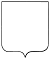 